J. angielski  – 3, 4 latkiPropozycje zadań1.Piosenka na powitanie:	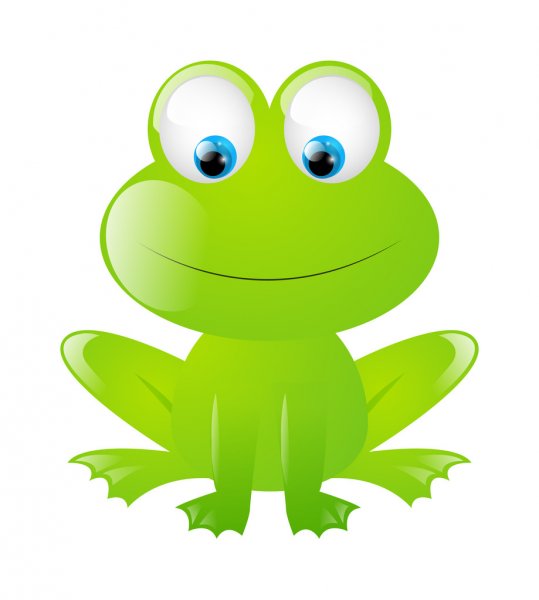 Hello to you!Shee-bee-dee-bee-do!Nice to see you –ooh!Shee-bee-dee-bee-do!2. Piosenka: Itsy bitsy spiderhttps://www.youtube.com/watch?v=ljHGusbX7BkItsy bitsy spider climbed up the water spoutDown came the rain, and washed the spider out.Out came the sun and dried up all the rain,And itsy bitsy spiderClimed up the spout again.3. Wierszyk – Wykonujemy czynności, takie jak ryba, ptak i żaba. Próbujemy naśladować ich odgłosy.Swim, swim, swim!Like a fish, a fish, a fish!Glub, glub, glub!Fly, fly, fly!Like a bird, a bird, a bird!Fly, fly, fly! To the tree, tree, tree!Tweet, tweet, tweet!Jump, jump, jump!Like a frog, a frog, a frog!Jump, jump, jump! In the grass, grass, grass!Croak, croak, croak! 4. Piosenka na pożegnaniehttps://www.youtube.com/watch?v=STMl4yjPpoM